МУНИЦИПАЛЬНОЕ АВТОНОМНОЕ ДОШКОЛЬНОЕ ОБЩЕОБРАЗОВАТЕЛЬНОЕ УЧРЕЖДЕНИЕ«Детский сад № 65» ПРОЕКТ«Удивительный  мир  камней»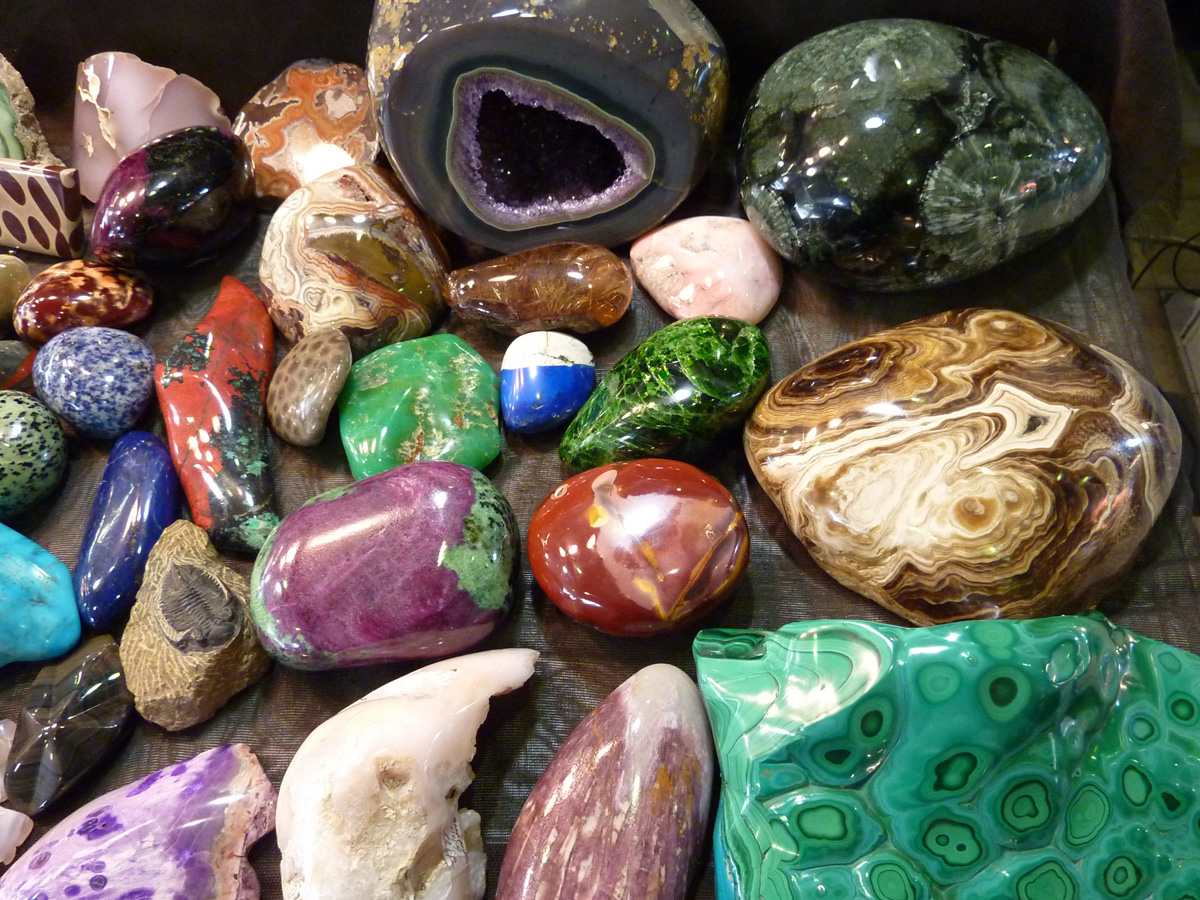 Сыктывкар.Информационная характеристика проекта:АВТОР  ПРОЕКТА:  Пахомова Светлана Дмитриевна, воспитатель первой квалификационной категории.СОСТАВ  ПРОЕКТНОЙ  ГРУППЫ: педагоги, дети и родители группы.ВОЗРАСТ  ДЕТЕЙ:  6-7 летСРОКИ РЕАЛИЗАЦИИ ПРОЕКТА: две неделиБАЗА РАБОТЫ: МАДОУ «Детский сад №65». ПАСПОРТ  ПРОЕКТА:Тип проекта:По доминирующей в проекте деятельности: познавательно - исследовательский.По числу участников проекта: групповой.По времени проведения: краткосрочный. По характеру контактов: в рамках ДОУ.По профилю знаний: образовательной области «Познавательное развитие».ПРОБЛЕМА:  Проводя работу по экологическому воспитанию, мы чаще обращаем внимание детей на живые объекты. Традиционно больше внимания уделяется растениям и животным, а объекты неживой природы рассматриваются мало. Ввиду недостаточности разработанности темы в программе «Радуга», у меня возникла необходимость в углубленной тематической разработке по ознакомлению детей с разновидностями камней и использованию их человеком.АКТУАЛЬНОСТЬ: В дошкольном возрасте у детей  закладываются основы  культуры человека, интерес, стремление познать и принять общечеловеческие духовные ценности. Дети  должны  научиться ориентироваться в природе, предметах, созданных  руками человека, явлениях окружающей действительности. Чтобы сформировать у детей представление об окружающем его мире, необходимо уделять больше внимания для всестороннего изучения природы, экосистемы края и страны в целом. Наша страна, наша республика Коми богата разными полезными ископаемыми. В недрах нашего края  есть  крупные месторождения каменного угля, нефти, газа, бокситов, титана, золота, алмазов, каменных и калийных солей, различных строительных материалов.          Но, как  правило,  у  детей  в этом  возрасте  мало  знаний об окружающих нас камнях и минералах. Знакомство с их разнообразием, поможет детям ближе познакомиться с природой родного края и страны. Приобщение детей к познавательно-исследовательской деятельности является средством формирования у них любознательности, интереса и бережного отношения к природным богатствам.           В дошкольном возрасте особое значение для развития личности ребёнка имеет усвоение им представлений о взаимосвязи «человек - природа».           Непосредственное общение с камнями оказывает большое влияние на формирование познавательной  активности  детей, на формирование нравственных чувств ребенка, способствует формированию активного словаря, расширяет кругозор, развивает воображение, способствует гармоничному развитию личности.          Поэтому важно:- сформировать у детей умение устанавливать простейшие взаимосвязи и закономерности о явлениях окружающего мира;- формировать навык самостоятельно применять знания в практической деятельности;- помочь детям устанавливать причинно-следственные связи в живой и неживой природе;-  формировать у детей навык бережного отношения к окружающему миру.ЦЕЛЬ: Формирование  познавательной  активности  у  детей через   ознакомление с разнообразием камней в природе, их особенностями, свойствами, значением и применением человеком, используя разные  виды  деятельности.ЗАДАЧИ:ЭТАПЫ РАБОТЫ:КРАТКАЯ АННОТАЦИЯ  ПРОЕКТА: Проект предполагает организацию воспитательно-образовательной работы. Реализация задач осуществляется через непрерывность воспитательно-образовательного процесса ДОУ, тесную связь с семьей.  Осуществляется преемственность ДОУ и семьи. Все это позволит оптимально решить основную задачу – расширить представления детей старшего дошкольного  возраста о разновидностях камней, их свойствах и применением их человеком. Воспитание интереса и бережного отношения к объектам не живой природы, а в частности к полезным ископаемым (камням).СОДЕРЖАНИЕ  ПРОЕКТА:Проект реализует работу по ознакомлению детей с неживой природой, с полезными ископаемыми, что входит в систему работы дошкольного учреждения. Проект открывает возможность формирования у детей интереса к окружающему миру. Развивает потребность детей в получении и обсуждении информации, закрепляя названия различных камней, обобщаем понятия «полезные ископаемые», знания о пользе и использовании их человеком. Проект развивает желание экспериментировать, делиться полученными знаниями с родителями и друзьями. Реализуя проект, мы формируем у детей навыки коллективного труда, бережное и любовное отношение к природе, которая делится с человеком своими богатствами. Воспитываем уважение к труду людей камнедобытчиков, работающих на шахтах, рудниках и т.д. Пополняем и расширяем развивающую среду в группе. Осуществляем подбор информации, игрового материала по данной теме, расширяем кругозор свой детей и родителей. Привлекаем родителей дошкольников к жизни детского сада, сотрудничеству, совместному творчеству. Поощряем совместные занятия детей и родителей, вовлекаем их в воспитательно-образовательный процесс; привлекая их к участию в реализации проекта.ПРЕДПОЛАГАЕМОЕ  РАСПРЕДЕЛЕНИЕ  РОЛЕЙ  В  ПРОЕКТНОЙ  ГРУППЕ:ПРЕДПОЛАГАЕМЫЙ  РЕЗУЛЬТАТ:ИСПОЛЬЗОВАНИЕ В  ПРОЕКТЕ:РЕАЛИЗАЦИЯ  ПРОЕКТА:В своей работе по проекту «Удивительный мир камней», который был рассчитан на 2 месяца, я знакомила детей с разновидностями камней. Через разные виды деятельности дети познавали свойства камней, их использование человеком.В утренние часы детям предлагались беседы и рассматривание иллюстраций книг, альбомов, камней в аквариуме, на улице, в небольшой коллекции нашей группы с целью заинтересовать детей. Читая художественную литературу «Серебряное копытце», «Малахитовая шкатулка» П.Бажова и И.Н.Рыжова «О чём шептались камни» подвела детей к пониманию того, что в природе есть не только простые камни, но и драгоценные. Чтобы дети умели называть и различать драгоценные камни, была проведена беседа «У каждого Зодиака свой камень». В вечернее время предлагалось детям рассмотреть коллекцию драгоценных камней и принять участие в организации «Выставки украшений», на которой обсуждалось, где какие украшения разместить и закреплялись понятия: серьги, брошь, бусы, колье, активизируя словарь дошкольника. Для организации выставки и создания мини-музея привлекались родители, которые оказали помощь в подборе изделий из камней и женских украшений. На закрепление знаний о камнях и их использовании, была проведена викторина: «Что мы знаем о камнях». Исследовательская деятельность с детьми проводилась в «лаборатории».Здесь  дети через разные эксперименты изучали свойства камней, минералы соли, отрабатывая навыки работы с измерительными и увеличительными приборами, выращивали кристаллы солей, узнали  какие бывают вулканы, почему и как происходит извержение вулкана и какие камни  являются в последствии  него. Дети устанавливают следственные связи и самостоятельно делают выводы: о растворимости, хрупкости и твёрдости минералов; наличие воздуха в камнях. В свободное время предлагалось рассматривание энциклопедической литературы, из которой дети получали научные знания о предмете. Проект не обошел вниманием и родителей дошкольников. На родительском собрании для них был организован видео отчет о проведенной работе. В уголке «Это интересно» был размещен материал, как можно провести опыт «Извержение вулкана» в домашних условиях, «Как вырастить кристаллы соли», какие познавательные книги по этой теме  полезны для детей. Родители были привлечены к созданию в группе мини-музея «Удивительный мир камней». ВЫВОД:Дети научились различать минералы и кристаллы, уметь называть их особенности. Научились работать с лупой. Дети использовали свои знания при совместных экспериментах с родителями дома, закрепляя тем самым  полученные знания в саду:   выращивали дома кристаллы соли, проводили повторно опыт с родителями «Извержение вулкана», инструкцию к которому дети нарисовали и записали  после наших совместных экспериментов. Таким образом, проект объединил родителей и детей, создал условия для совместной детско-родительской деятельности. МЕТОДИЧЕСКОЕ  ОБЕСПЕЧЕНИЕ  ПРОЕКТНОЙ  ДЕЯТЕЛЬНОСТИ:Программа «Радуга» Т.Н.ДороноваТ.И.Гризик «Познаю мир»Г.П.Тугушева, А.Е.Чистякова «Экспериментальная деятельность детей старшего дошкольного возраста»Т.Н.Зенина «Ознакомление дошкольников с природными объектами»Н.Рыжова, Л.Логинова «Мини-музей в детском саду»Энциклопедия «Я познаю мир» (сокровища Земли)Энциклопедия «Я познаю мир» (камни и минералы)Природоведение «Камни и минералы»А.Н.Квитко «Каменные цветы Жигулей»Л.В.Ковинько «Секреты природы - это так интересно»Для педагога:1. Изучить литературу по данной теме.2. Провести анализ имеющихся знаний детей по данному вопросу.3. Составить плана работы по ознакомлению  с разнообразием камней.4.Расширение и  обогащение развивающей среды.5. Повышение компетентности воспитателя.Для детей:1. Формировать у детей старшего дошкольного возраста элементарные представления  о разнообразии камней, умение обследовать их и называть свойства.2. Формировать умение выделять особенности разных камней, описывать их, сравнивать с другими предметами.3. Познакомить детей с ролью камней в жизни человека, некоторыми камнями, которые люди используют для своих целей с древних времён.4.Способствовать формированию навыков поисковой, исследовательской  деятельности, развитию интеллектуальной инициативы, умения определять возможные методы решения проблемы с помощью взрослого, а затем и самостоятельно.5. Развивать творческие способности детей.6. Обогащать словарь детей.7. Развивать эмоциональную отзывчивость, любознательность, интерес к разнообразным природным ресурсам, экологическую культуру дошкольников.8.Воспитывать бережное осознанное отношение к неживой природе.Для родителей:1. Вовлекать родителей в детско-взрослые отношения, через совместное участие в проекте.2. Повышать компетентность родителей.I этап – подготовительный1. Подбор и изучение методической, справочной, энциклопедической и художественной литературы по выбранной тематике проекта.  2. Анализ проблемы: что уже есть и что нужно сделать; 3. Подбор необходимого оборудования, пособий и познавательного материала  для детей (наборы камней, познавательных книг, иллюстраций, картинок,  видеоматериала)для практического обогащения проекта.4. Изготовление презентаций по ознакомлению детей с разными камнями.5. Составление плана работы.6. Расширение  развивающей среды группы для поддержания интереса детей к данной теме.7. Привлечение родителей к участию в проекте. II этап – основной 1.Рассматривание камней на улице,  в аквариуме, небольшую коллекцию, собранную в группе.
2. Рассматривание различных камней через лупы.
3. Опыты – эксперименты: «Что твёрже – камень или дерево», «Что тяжелее – камень или дерево», «Тонет – плавает», «Свойства соли»,  «Выращивание кристаллов соли»,  «Извержение вулкана» и др.
4. Рассматривание украшений с разными камнями.
5. Беседы «Свойства камней», «Где люди используют камни» и др.6. Просмотр презентаций «Каменный уголь», «Каменная  соль», «Солнечный камень - ЯНТАРЬ», «Драгоценные камни».
7.. Чтение Бажова «Серебряное копытце», «Малахитовая шкатулка»; А.Клёнов «За многое должен человек сказать «спасибо» камню», отрывок из рассказа А. Гайдара «Чук и Гек» и др.
8. Выполнение детьми в технике мозаики изделий из камней.9. Художественное творчество «Превращение камушка», «Подснежники» (с использованием соли).10. Д/игры «Найди речной (морской) камешек», «Какого камня не стало?» и др.11. П/И «Камешек, ко мне» (по типу «Колечко, колечко»),«Береги камень, не зевай» и др.III этап - заключительный- Выставка детских работ «Подснежник»,- Создание альбома  «Мир камней»,- Создание мини-музея  «Удивительный мир камней».ВоспитательПроведение с детьми НОД и ОД, консультирование родителей.ДетиУчастие в  НОД и ОД, познавательной, продуктивной и самостоятельной деятельности.РодителиЗакрепление полученных в детском саду знаний и умений по теме проекта, выполнение предлагаемых заданий педагогами.Для педагога:- Повышение  своей  профессиональной  компетентности .- Внедрение инновационных технологий, современных форм и новых методов работы.- Совершенствование предметно – развивающей среды.Для детей:- Приобретение детьми знаний о свойствах камней, об особенностях их внешнего вида, а также о пользе камней в природе и жизни человека.- Формирование  познавательного интереса к окружающему миру, формирование  навыков наблюдения и экспериментирования. Для родителей:- Повышение у родителей интереса к жизни детей в ДОУ.- Повышение компетентности родителей по данному направлению.- Расширение возможности сотрудничества со своими детьми, применяя полученные знания.ВИДЫ  ДЕТСКОЙ  ДЕЯТЕЛЬНОСТИПознавательная деятельность (НОД, СОД, презентации),Исследовательская деятельность.Чтение научной и художественной литературы,Игровая деятельность,Продуктивная деятельность,Художественно-эстетическая деятельность.ОБРАЗОВАТЕЛЬНЫЕ  ОБЛАСТИПознавательное развитие,Социально-коммуникативное развитие,Речевое развитие,Художественно-эстетическое развитие.РЕСУРСНОЕ  ОБЕСПЕЧЕНИЕ  ПРОЕКТАНаучно-методическое обеспечение,Организационные: музей, викторины, выставки.Информационные ресурсы: библиотека, сеть Интернет, консультации.Мотивационные ресурсы: обогащение личного опыта.Материально-технические:  мультимедийный проектор, СД, ДВД, ТВ. Папки-передвижки, школьные экспонаты камней. Виды деятельностиСодержание  работыЦельПознавательная деятельностьНОД, беседы: «Что мы знаем о камнях», «Откуда появляются камни»,«Простые и ценные камни»,  «Камни разные нужны, камни всякие важны»,«Как человек использует камни».Работа с картой республики Коми «Уголёк, ты откуда?», «Добыча соли в Коми крае».Викторина:  "Что мы знаем о камнях"Создание альбома  «Мир камней»Создание мини-музея «Удивительный мир камней»Формирование представлений детей о камнях: их назначении в природе и использовании человеком.Познавательная деятельностьПоказ презентаций по теме «Камни»:«Каменный уголь», «Каменная  соль», «Солнечный камень - ЯНТАРЬ»,«Драгоценные камни». Просмотр мультфильмов:«Серебряное копытце»,«Каменный цветок»,«Малахитовая шкатулка»Конкретизация представлений детей о разных видах камней.Исследовательская деятельность Работа в «лаборатории» по ознакомлению детей с миром камней: «Что твёрже – камень или дерево», «Что тяжелее – камень или дерево», «Тонет – плавает», «Есть ли воздух в камнях», «Растворимость минералов», «Свойства соли», «В какой воде лучше растут растения», «Выращивание кристаллов соли»,  «Извержение вулкана»«Мел – это камень?»Расширение кругозора и экологических представлений у детей посредством опытов в процессе практической деятельности.Художественное творчествоТворческая мастерская:«Превращение камушка»,«Подснежники» (рисование солью). Конструирование: «Мозаика  из камней»Создание художественных образов на основе природных форм. Формирование умения планировать свою работу и технологично осуществлять свой замысел. Игровая деятельностьД/И:"Отыщи такой же камень", "Узнай на ощупь", «Найди речной (морской) камешек», «Какого Камня не стало?»,«Что изменилось?», «Третий лишний».Подвижные игры: «Камешек, ко мне» (по типу «Колечко, колечко»), «Береги камень, не зевай», «Эстафеты с  камешками», «Царь горы».СРИ:«Геологи»,  «Шахтеры».Закрепление и систематизация знаний детей об окружающем мире через игровую деятельность. Чтение познавательной и художественной литературы, рассматривание иллюстраций книг, альбомов и энциклопедий.П.П. Бажов «Серебряное копытце», «Малахитовая шкатулка»;И.Н. Рыжов «О чем шептались камни»;Н. А. Рыжова «Что у нас под ногами».А.Клёнов «За многое должен человек сказать «спасибо» камню», отрывок из рассказа А. Гайдара «Чук и Гек».
Чтение стихов, пословиц, загадок, сказок  о камнях,
Энциклопедии.Ознакомление с научными и художественными произведениями.